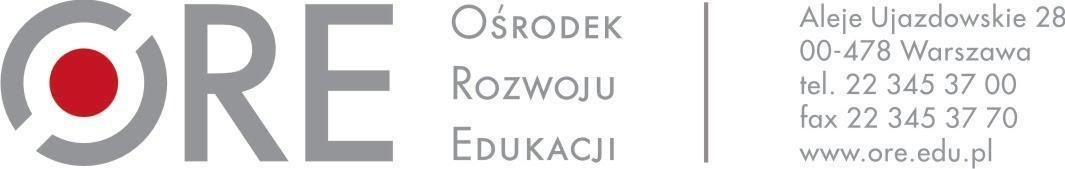 e-Spotkanie informacyjno-konsultacyjneModel funkcjonowania Specjalistycznych Centrów Wspierających Edukację WłączającąTermin spotkania 12 maja 2023Województwo kujawsko-pomorskie  (Toruń, Bydgoszcz)GodzinyPunkty programu10.00-10.15Otwarcie spotkania i powitanie – Tomasz Madej-p.o. Dyrektor Ośrodka Rozwoju Edukacji10.15 -10.30Wystąpienie powitalne-Marzena Machałek- Sekretarz Stanu, Pełnomocnik Rządu do spraw wspierania wychowawczej funkcji szkoły i placówki, edukacji włączającej oraz kształcenia zawodowego – Ministerstwo Edukacji i Nauki10.30-11.00Wystąpienie przedstawicieli Departamentu Wychowania i Edukacji Włączającej MEiN11.00-11.15SCWEW jako systemowe rozwiązanie na rzecz wsparcia przedszkoli i szkół ogólnodostępnych.Agnieszka11.15-11.45Potrzeby przedszkoli/szkół ogólnodostępnych w zakresie wsparcia specjalistycznego i możliwości jego realizacji.11.45-12.00Przerwa12.00-12.30SCWEW jako element budowy lokalnego sytemu wsparcia na rzecz szkoły 
i przedszkola z perspektywy Organu Prowadzącego12.30-13.00Model  wsparcia realizowalny przez OWiT. Współpraca z SCWEW na rzecz kompleksowego wsparcia szkoły i ucznia.13.00-13.30Monitorowanie i ewaluacja SCWEW w kontekście działań realizowanych na rzecz przedszkoli szkół ogólnodostępnych. Wnioski drugiego raportu cząstkowego.13.30-14.00Prezentacja wniosków z realizacji pilotażowego wdrożenia SCWEW14.00-16.15Potrzeby środowiska w zakresie budowania wsparcia.Dyskusja moderowana. Podsumowanie. 